طلب انتساب الى الكلية 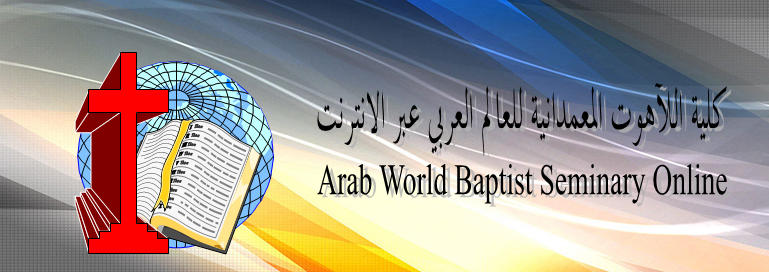 تاريخ تقديم الطلب:___\___\______معلومات شخصية:فاديالوضع الأكاديمي:المستوى التعليمي :اللغات : الدرجة المراد تحصيلها :معلومات روحية: